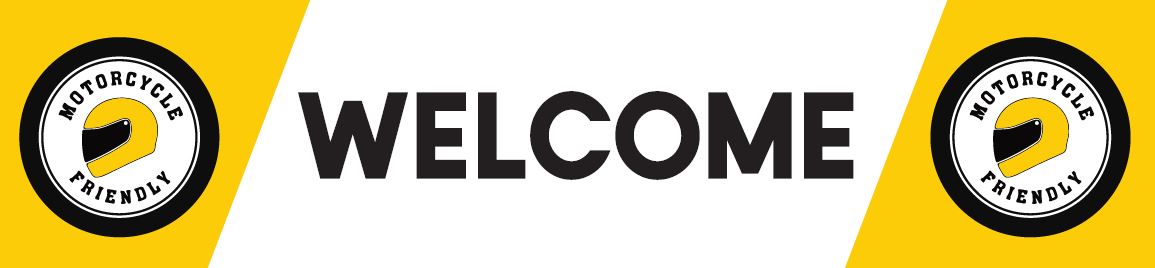 APPLICATION FORM – MOTORCYCLE FRIENDLY BUSINESSApplicants Name:Business Name:						ABN:Address:Email:				Phone Number:Business Category:AccommodationService StationCafé/RestaurantHotelMotorcycle ServicesRetailOther:Business Description:Website/Social Media:Are you in an approved motorcycle friendly town? 		YES 		NOWhat makes your business motorcycle friendly?Email completed form to: motorcyclefriendly@outlook.com	Entry into the motorcycle friendly program is subject to approval by M & C Services and the Motorcycle Council of NSW.     The motorcycle friendly program is proudly supported by: 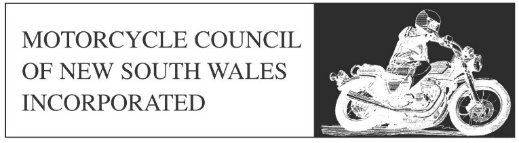 